Минобрнауки РоссииФедеральное государственное бюджетное образовательное учреждение высшего  образования«Российский государственный университет им. А.Н. Косыгина»(Технологии. Дизайн. Искусство.)РАБОЧАЯ ПРОГРАММА УЧЕБНОЙ ДИСЦИПЛИНЫ  ________ Детали машин и ПТУ_________________Уровень освоения основной профессиональнойобразовательной программы _____академический  бакалавриат____________________Направление подготовки   15.03.02   Технологические машины и оборудованиеПрофили         Технологические машины и мехатронные системыФорма обучения                  ____очная___________________Нормативный срок           освоения  ОПОП                    _____4 года_________________       Институт                                _Мехатроники и информационных технологий__Кафедра                                Теоретической и прикладной механики Начальник учебно-методическогоуправления                                            _________________           Никитаева Е.Б.                                               Москва,      2018г.При разработке рабочей программы учебной дисциплины  «Детали машин и ПТУ» в основу положены:ФГОС ВО по направлению подготовки 15.03.02   Технологические машины и   оборудование, утвержденный Приказом Министерства образования и науки РФ                                                       «20» октября . ,      № 1170      Основная профессиональная образовательная программа (далее – ОПОП) по        направлению подготовки 15.03.02   Технологические машины и   оборудование для профилей: Технологические машины и мехатронные системы,утвержденная Ученым советом университета  __________________г. , протокол № Разработчик(и):Рабочая программа учебного модуля рассмотрена и утверждена на заседании кафедры 		Теоретической и прикладной механики«___»  _____________ _______ г.,  протокол № ___Руководители ОПОП             ______________                       (Кулаков А.А.)Заведующий кафедрой         ______________                Хейло С.В.  Директор института (факультета)    		              Зайцев А.Н.                                                                                                 «____»  ____________ _____ г.                                                                   1. МЕСТО УЧЕБНОЙ ДИСЦИПЛИНЫ В СТРУКТУРЕ ОПОП	Дисциплина Детали машин и ПТУ включена в базовую часть Блока 1  2. КОМПЕТЕНЦИИ ОБУЧАЮЩЕГОСЯ, ФОРМИРУЕМЫЕ В РАМКАХ  ИЗУЧАЕМОЙ  ДИСЦИПЛИНЫТаблица 13. СТРУКТУРА УЧЕБНОЙ ДИСЦИПЛИНЫ3.1 Структура учебной дисциплины  для обучающихся очной  формы обученияТаблица 2.14.2. Содержание разделов учебной дисциплины 5. САМОСТОЯТЕЛЬНАЯ РАБОТА ОБУЧАЮЩИХСЯТаблица 46. ОЦЕНОЧНЫЕ СРЕДСТВА ДЛЯ ПРОВЕДЕНИЯ ТЕКУЩЕЙ И ПРОМЕЖУТОЧНОЙ АТТЕСТАЦИИ ПО ДИСЦИПЛИНЕ 6.1 Связь  результатов освоения дисциплины  с уровнем сформированности заявленных компетенций в рамках изучаемой дисциплиныТаблица 56.2 Оценочные средства для студентов с ограниченными возможностями здоровьяОценочные средства для  лиц с ограниченными возможностями здоровья выбираются с учетом особенностей их психофизического развития, индивидуальных возможностей и состояния здоровья.                                                                                                                           Таблица 67. ТИПОВЫЕ КОНТРОЛЬНЫЕ ЗАДАНИЯ И ДРУГИЕ МАТЕРИАЛЫ,НЕОБХОДИМЫЕ ДЛЯ ОЦЕНКИ  УРОВНЯ  СФОРМИРОВАННОСТИ ЗАЯВЛЕННЫХ КОМПЕТЕНЦИЙ  В  РАМКАХ  ИЗУЧАЕМОЙ  ДИСЦИПЛИНЫ, ВКЛЮЧАЯ САМОСТОЯТЕЛЬНУЮ РАБОТУ ОБУЧАЮЩИХСЯСеместр  № 37.1 Для текущей аттестации:        :      7.1. Подготовка отчёта и защита  лабораторных работ№ 1 - 18:Примеры вопросов на защите лабораторных работ:На чём основан принцип действия зубчатой передачи?Каковы достоинства и недостатки цилиндрических зубчатых передач?Что такое редуктор?Что такое передаточное отношение (число)?Чему равно передаточное отношение многоступенчатого редуктора при известных передаточных числахвходящих в его состав зубчатых пар?Что такое модуль зубчатого зацепления?Как рассчитать межосевое расстояние прямозубой цилиндрической зубчатой передачи при известных числах зубьев её колёс и модуле зубчатого зацепления?Какая из цилиндрических зубчатых передач (прямозубая или косозубая) имеет большую нагрузочную способность? На каком валу редуктора (входном или выходном) вращающий момент больше?Какой вал редуктора (входной или выходной) имеет большую круговую частоту вращения?Что такое подшипник?Каковы достоинства и недостатки подшипников качения?Как классифицируют подшипники качения?Из каких деталей состоит подшипник качения?В чём заключается система условных обозначений подшипников качения?Что такое статическая грузоподъёмность подшипника качения?Назовите область применения ленточных конвейеров и какие элементы включает ходовая часть конвейера?Как определяют объемную, весовую и штучную производительность транспортирующих машин с тяговым элементом?Назначение тормозов в подъемном механизме грузоподъемных машин ?             7.1.2.Индивидуальные домашние задания  ( задачи):Индивидуальное домашнее задание № 1 «Кинематическо-силовой расчёт привода машины»Индивидуальное домашнее задание № 2 «Расчёты механических передач»Индивидуальное домашнее задание № 3 «Расчёты на прочность валов»Индивидуальное домашнее задание № 4  «Выбор и расчёты подшипников»Вариант 1.Вариант 2.Вариант 3.7.2 Для промежуточной аттестации: 7.2.1 Перечень вопросов к  экзамену:Вариант №1Экзаменационный билетРасчет на прочность установленного с зазором и затянутого болта при действии внешней силы,сдвигающей детали в плоскости стыкаОсобенности конструкций и расчеты на прочность шпоночных соединений с призматическими шпонкамиКлассификация и основные параметры механических передачВариант №2Экзаменационный билетОсобенности конструкций и расчеты на прочность сварных соединений внахлесткупри различном положении сварных швовОсобенности конструкций и расчеты на прочность шлицевых (зубчатых) соединенийПередачи винт-гайка: принцип работы, особенности конструкций и основы расчетовВариант №3Экзаменационный билетОсобенности конструкций и расчеты на прочность соединений деталей посадкой с натягомпри различных видах нагрузкиСоединения пайкой и склеиванием: особенности конструкций и основы расчетовФрикционные передачи и вариаторы: общие сведения, характеристики и основы расчётовСеместр  № 67.1 Для текущей аттестации: Защита курсового проектаВариант 1Вариант 2Вариант 3       :7.2 Для промежуточной аттестации:      7.2.1 Перечень вопросов к дифференцированному зачету по курсовому проекту:1.	На чём основан принцип действия зубчатой передачи?2.	Каковы достоинства и недостатки цилиндрических зубчатых передач?3.	Что такое редуктор?4.	Что такое передаточное отношение (число)?5.	Чему равно передаточное отношение многоступенчатого редуктора при известных              передаточных числах входящих в его состав зубчатых пар?6.	Что такое модуль зубчатого зацепления?7.	Как рассчитать межосевое расстояние прямозубой цилиндрической зубчатой             передачи при известных числах зубьев её колёс и модуле зубчатого зацепления?8.	Какая из цилиндрических зубчатых передач (прямозубая или косозубая) имеет             большую нагрузочную способность? 9.	На каком валу редуктора (входном или выходном) вращающий момент больше?10.	Какой вал редуктора (входной или выходной) имеет большую круговую частоту             вращения?11.	Что такое подшипник?12.	Какие виды нагрузок воспринимают подшипники?13.	Каковы достоинства и недостатки подшипников качения?14.	Как классифицируют подшипники качения?15.	Из каких деталей состоит подшипник качения?16.	Из каких материалов изготавливают детали подшипников качения?17.	В чём заключается система условных обозначений подшипников качения?18.	Каковы основные причины отказов подшипников качения?19.	Как осуществляют выбор подшипника качения и его расчёт по динамической             грузоподъёмности?20.	Что такое статическая грузоподъёмность подшипника качения?8.МАТЕРИАЛЬНО-ТЕХНИЧЕСКОЕ ОБЕСПЕЧЕНИЕ ДИСЦИПЛИНЫ Таблица 79. УЧЕБНО-МЕТОДИЧЕСКОЕ И ИНФОРМАЦИОННОЕ ОБЕСПЕЧЕНИЕ УЧЕБНОЙ ДИСЦИПЛИНЫ Таблица 89.4 Информационное обеспечение учебного процесса	9.4.1. Ресурсы электронной библиотекиЭБС Znanium.com» научно-издательского центра «Инфра-М» http://znanium.com/ (учебники и учебные пособия, монографии, сборники научных трудов, научная периодика, профильные журналы, справочники, энциклопедии); Электронные издания «РГУ им. А.Н. Косыгина» на платформе ЭБС «Znanium.com» http://znanium.com/  (электронные ресурсы: монографии, учебные пособия, учебно-методическими материалы, выпущенными в Университете за последние 10 лет); Scopus https://www.scopus.com  (международная универсальная реферативная база данных, индексирующая более 21 тыс. наименований научно-технических, гуманитарных и медицинских журналов, материалов конференций примерно 5000 международных издательств); «SpringerNature»  http://www.springernature.com/gp/librarians  (международная издательская компания, специализирующаяся на издании академических журналов и книг по естественнонаучным направлениям);9.4.2 Профессиональные базы данных  и информационно-справочные системы : http://arxiv.org — база данных полнотекстовых электронных публикаций научных статей по физике, математике, информатике;9.4.3 Лицензионное программное обеспечение.Microsoft® Windows® XP Professional Russian Upgrade/Software Assurance Pack Academic OPEN No Level, артикул Е85-00638; № лицензия  18582213 от 30.12.2004 (бессрочная корпоративная академическая лицензия);Microsoft® Office Professional Plus 2007 Russian Academic OPEN No Level, артикул 79Р-00039;  лицензия № 43021137 от 15.11.2007; Microsoft® Office Professional Win 32 Russian License/Software Assurance Pack Academic OPEN No Level, артикул 269-05620; лицензия  №18582213 от 30.12.2004.Adobe  Design Standard CS4 4.0 WIN AOO License RU, 1327-1467-9344-1413-7436-3387,1327-0162-8749-1260-0518-7883;  лицензия № 7098962 от 29.12.2009;Adobe  Design Standard CS4 4.0 WIN AOO License RU, 1327-1467-9344-1413-7436-3387,1327-0162-8749-1260-0518-7883;  лицензии 7098625 от 29.12.2009 Adobe  Design Standard CS4 4.0 WIN AOO License RU, 1327-1467-9344-1413-7436-3387,1327-0162-8749-1260-0518-7883; лицензия №7101005 от 30.12.2009;, S/№ 353-06518770; лицензия № 7052045155;Autodesk Education Master Suite 2010, S/№ 353-06518869; лицензия № 7052045155;  Autodesk Education Master Suite 2010, S/№ 353-06518770; ; лицензия № 7052045155;АСКОН программный комплекс автоматизированных систем КОМПАС 3D V.9  лицензия №МН-03-00157,2003;CoreI DRAW Graphics Suite 12 Education License MULTI (11-25), LCCGS12MULPCAB; лицензия № 3018650 от 22.07.2005; Kaspersky Endpoint Secunty для бизнеса - Стандартный Russian Edition, 250-499 Node 1 year Educational Renewal License; лицензия  №17EO-171228-092222-983-1666 от 28.12.2017; Google Chrome (свободно распространяемое).Microsoft Windows Professional 7 Russian Upgrade Academic Open No Level, артикул FQC- 02306, лицензия № 46255382 от 11.12.2009, (копия лицензии);Microsoft Office Professional Plus 2010 Russian Academic Open No Level, лицензия 47122150 от 30.06.2010, справка Microsoft «Условия использования лицензии»;Система автоматизации библиотек ИРБИС64, договора на оказание услуг по поставке программного обеспечения №1/28-10-13 от 22.11.2013г.; №1/21-03- 14 от 31.03.2014г. (копии договоров); Adobe Reader (свободно распространяемое).УТВЕРЖДАЮПроректор по учебно-методической работе _____________________ С.Г.Дембицкий «____» _____________ 20___г.ДоцентЗайцев А.Н.       Код компетенцииСодержание компетенцииОПК-5должен обладать способностью решать стандартные задачи профессиональной деятельности на основе информационной и библиографической культуры с применением информационно-коммуникационных технологий и с учетом основных требований информационной безопасностиПК-1должен обладать способностью к систематическому изучению научно-технической информации, отечественного и зарубежного опыта по соответствующему профилю подготовкиПК-10должен обладать способностью обеспечивать технологичность изделий и оптимальность процессов их изготовления, умением контролировать соблюдение технологической дисциплины при изготовлении изделийСтруктура и объем дисциплиныСтруктура и объем дисциплиныОбъем дисциплины по семестрамОбъем дисциплины по семестрамОбщая трудоемкостьСтруктура и объем дисциплиныСтруктура и объем дисциплины№ 5№ 6Общая трудоемкостьОбъем дисциплины в зачетных единицахОбъем дисциплины в зачетных единицах615Объем дисциплины в часахОбъем дисциплины в часах21636252Аудиторные  занятия (всего)Аудиторные  занятия (всего)102102в том числе в часах:Лекции  (Л)5151в том числе в часах:Практические занятия (ПЗ)                         1717в том числе в часах:Семинарские занятия (С) в том числе в часах:Лабораторные работы (ЛР)3434в том числе в часах:Индивидуальные занятия (ИЗ)Самостоятельная работа студента  в семестре , часСамостоятельная работа студента  в семестре , час7836114Самостоятельная работа студента  в период промежуточной аттестации , часСамостоятельная работа студента  в период промежуточной аттестации , час3636Форма промежуточной  аттестацииФорма промежуточной  аттестацииФорма промежуточной  аттестацииФорма промежуточной  аттестацииФорма промежуточной  аттестацииФорма промежуточной  аттестацииЗачет (зач.)Дифференцированный зачет ( диф.зач.) диф.зач Экзамен (экз.)Экз.Наименование раздела учебной дисциплины ЛекцииЛекцииНаименование практических (семинарских) занятийНаименование практических (семинарских) занятийНаименование лабораторных работНаименование лабораторных работИтого по учебному плануТрудоемкость, часФорма текущего и промежуточного контроля успеваемости(оценочные  средства)Наименование раздела учебной дисциплины Тематика лекцииТрудоемкость, часТематика практического занятияТрудоемкость, часТематика лабораторной работыТематика лекцииИтого по учебному плануТрудоемкость, часФорма текущего и промежуточного контроля успеваемости(оценочные  средства)№ семестра 5№ семестра 5№ семестра 5№ семестра 5№ семестра 5№ семестра 5№ семестра 5№ семестра 5№ семестра 5   Детали машин1 Введение. Предмет курса. Основные понятия и определения11Текущий контроль успеваемости:ЗЛР № 1, 2,3, 4, 5, 6, 7, 8, 9Защита ИДЗ № 1, 2,    Детали машин2. Фрикционные передачи и вариаторы11Текущий контроль успеваемости:ЗЛР № 1, 2,3, 4, 5, 6, 7, 8, 9Защита ИДЗ № 1, 2,    Детали машин3 Ремённые передачи3Расчёт ремённой передачи21.Кривая скольжения и КПД ремённой передачи211Текущий контроль успеваемости:ЗЛР № 1, 2,3, 4, 5, 6, 7, 8, 9Защита ИДЗ № 1, 2,    Детали машин4 Цепные передачи2Расчёт цепной передачи21.Кривая скольжения и КПД ремённой передачи211Текущий контроль успеваемости:ЗЛР № 1, 2,3, 4, 5, 6, 7, 8, 9Защита ИДЗ № 1, 2,    Детали машин5. Зубчатые эвольвентные передачи10Расчет зубчатых эвольвентных передач 62.Цилиндрический зубчатый редуктор. Изучение конструкции и определение основных параметров220Текущий контроль успеваемости:ЗЛР № 1, 2,3, 4, 5, 6, 7, 8, 9Защита ИДЗ № 1, 2,    Детали машин5. Зубчатые эвольвентные передачи10Расчет зубчатых эвольвентных передач 63. Конический зубчатый редуктор. Изучение конструкции и определение основных параметров220Текущий контроль успеваемости:ЗЛР № 1, 2,3, 4, 5, 6, 7, 8, 9Защита ИДЗ № 1, 2,    Детали машин6. Червячные передачи4Расчет червячной передачи24.Червячный редуктор . Изучение конструкции и определение основных параметров210Текущий контроль успеваемости:ЗЛР № 1, 2,3, 4, 5, 6, 7, 8, 9Защита ИДЗ № 1, 2,    Детали машин6. Червячные передачи4Расчет червячной передачи25.210Текущий контроль успеваемости:ЗЛР № 1, 2,3, 4, 5, 6, 7, 8, 9Защита ИДЗ № 1, 2,    Детали машин7. Оси и валы4Расчет валов37Текущий контроль успеваемости:ЗЛР № 1, 2,3, 4, 5, 6, 7, 8, 9Защита ИДЗ № 1, 2,    Детали машин8.Подшипники качения и скольжения4Расчет подшипников качения 26.Подшипники качения Изучение конструкции и определение основных параметров210Текущий контроль успеваемости:ЗЛР № 1, 2,3, 4, 5, 6, 7, 8, 9Защита ИДЗ № 1, 2,    Детали машин8.Подшипники качения и скольжения4Расчет подшипников качения 27.Подшипники  скольжения Изучение конструкции и определение основных параметров210Текущий контроль успеваемости:ЗЛР № 1, 2,3, 4, 5, 6, 7, 8, 9Защита ИДЗ № 1, 2,    Детали машин9. Муфты для соединения валов38.Муфты предохранительные25Текущий контроль успеваемости:ЗЛР № 1, 2,3, 4, 5, 6, 7, 8, 9Защита ИДЗ № 1, 2,      Детали машин10. Резьбовые соединения49.Изучение крепёжных деталей и резьбовых соеди-нений28Текущий контроль успеваемости:ЗЛР № 1, 2,3, 4, 5, 6, 7, 8, 9Защита ИДЗ № 1, 2,      Детали машин10. Резьбовые соединения410. Определение ко-эффициента трения в резьбовом соедине-нии28Текущий контроль успеваемости:ЗЛР № 1, 2,3, 4, 5, 6, 7, 8, 9Защита ИДЗ № 1, 2,      Детали машин11. Шпоночные и шлицевые (зубчатые) соединения111.Шпоночные и шлицевые соединения26Текущий контроль успеваемости:ЗЛР № 1, 2,3, 4, 5, 6, 7, 8, 9Защита ИДЗ № 1, 2,      Детали машин12. Заклёпочные, сварные, паяные и клеевые112.Заклёпочные и сварные соединения26Текущий контроль успеваемости:ЗЛР № 1, 2,3, 4, 5, 6, 7, 8, 9Защита ИДЗ № 1, 2,           ПТУ1. Введение. Роль ПТУ в производственных процессах. Техника безопасности. Нормы и правили Госгортехнадзора Транспортирующие устройства. Классификация.11Текущий контроль успеваемости:ЗЛР №10, 11, 12, 13, 14, 15, 16, 17Защита ИДЗ № 3, 4          ПТУ2. Конвейеры. Область приме-нения. Основные типы и эле-менты конструкции. Основы расчета. Выбор электродвига-теля, мотор-редуктора,  редук-тора.913.Ленточный конвейер. Изучение конструкции 217Текущий контроль успеваемости:ЗЛР №10, 11, 12, 13, 14, 15, 16, 17Защита ИДЗ № 3, 4          ПТУ2. Конвейеры. Область приме-нения. Основные типы и эле-менты конструкции. Основы расчета. Выбор электродвига-теля, мотор-редуктора,  редук-тора.914.Ленточный конвейер. Определение мощности холостого хода привода конвейера.217Текущий контроль успеваемости:ЗЛР №10, 11, 12, 13, 14, 15, 16, 17Защита ИДЗ № 3, 4          ПТУ2. Конвейеры. Область приме-нения. Основные типы и эле-менты конструкции. Основы расчета. Выбор электродвига-теля, мотор-редуктора,  редук-тора.915. Подвесной конвейер. Изучение конструкции217Текущий контроль успеваемости:ЗЛР №10, 11, 12, 13, 14, 15, 16, 17Защита ИДЗ № 3, 4          ПТУ2. Конвейеры. Область приме-нения. Основные типы и эле-менты конструкции. Основы расчета. Выбор электродвига-теля, мотор-редуктора,  редук-тора.916. Подвесной конвейер. Определение мощности холостого хода привода конвейера217Текущий контроль успеваемости:ЗЛР №10, 11, 12, 13, 14, 15, 16, 17Защита ИДЗ № 3, 4          ПТУ3.   Грузоподъемные устройства. Классификация, область применения, основные элементы и механизмы. Основы расчета и подбора.317.Изучение элементов грузоподъемных устройств и машин25Текущий контроль успеваемости:ЗЛР №10, 11, 12, 13, 14, 15, 16, 17Защита ИДЗ № 3, 4Всего51Всего17Всего34102Промежуточная аттестация (экзамен)№ семестра 6№ семестра 6№ семестра 6№ семестра 6№ семестра 6№ семестра 6№ семестра 6№ семестра 6№ семестра 6Курсовой проект по Деталям машин и ПТУТекущий контроль успеваемости:1 лист, 2 листПромежуточная аттестация:(дифференцированный зачет)              Общая трудоемкость в часах	              Общая трудоемкость в часах	              Общая трудоемкость в часах	              Общая трудоемкость в часах	              Общая трудоемкость в часах	              Общая трудоемкость в часах	              Общая трудоемкость в часах	102№ п/пНаименование раздела учебной дисциплины Содержание самостоятельной работыСодержание самостоятельной работыТрудоемкость в часах133455Семестр №5Семестр №5Семестр №5Семестр №5Семестр №5Семестр №51Детали машинДетали машинРабота с учебной литературой102Детали машинДетали машинВыполнение ИДЗ №1 «Кинематическо-силовой расчёт привода машины»63Детали машинДетали машинВыполнение ИДЗ №2 «Расчёты механических передач»64Детали машинДетали машинВыполнение ИДЗ №3 «Расчёты на прочность валов»65Детали машинДетали машинВыполнение ИДЗ №4 «Выбор и расчёты подшипников»66Детали машинДетали машинПодготовка и составление отчётовпо лабораторным работам №01-12121ПТУПТУРабота с учебной литературой662ПТУПТУПодготовка и составление отчётовпо лабораторным работам №14-18663Подготовка к  экзамену3636   Всего  часов в семестре по учебному плану   Всего  часов в семестре по учебному плану104104Семестр №6Семестр №6Семестр №6Семестр №6Семестр №6Семестр №61Работа с учебной литературой662Выполнение курсового проекта3030Общий объем самостоятельной работы обучающегосяОбщий объем самостоятельной работы обучающегосяОбщий объем самостоятельной работы обучающегосяОбщий объем самостоятельной работы обучающегося150150КодкомпетенцииУровни сформированности заявленных компетенций  в рамках  изучаемой дисциплиныШкалыоцениваниякомпетенцийОПК -5Пороговый Знать - воспроизводить и объяснять учебный материал с требуемой степенью точности и полноты;Уметь- использовать основную специальную литературу при решении типовых задач по прикладной механике; Владеть – основами методов решения типовых задач по прикладной механике на основе приобретенных знании.оценка 3ОПК -5Повышенный Знать -  дать оценку результатов самостоятельного решения задачи в области проектирования ДМ и исследования их параметров;Уметь- применить на практике имеющиеся научно-технические и справочные информационные средства и компьютерные базы данных в ходе самостоятельного решения задач в области деталей машин и ПТУ; Владеть - дать оценку результатов самостоятельного поиска информации в области деталей машин и ПТУ. оценка 4ОПК -5Высокий Знать -  дополнительную специальную литературу, пакеты прикладных программ (ППП) и базы данных ЭВМ.;Уметь- использовать ППП и базы данных ЭВМ при решении задач деталей машин и ПТУ; Владеть - методами оптимизации результатов при решении задач в области деталей машин и ПТУоценка 5ПК – 1Пороговый Знать – основную научно-техническую и справочную информацию о деталях и узлах общемашиностроительного применения;Уметь - классифицировать детали и узлы общемашиностроительного применения. Владеть - основами произвести оценку и систематизировать новую научно-техническую и справочную информацию в области деталей и узлов общемашиностроительного примененияоценка 3ПК – 1Повышенный Знать -  научно-техническую и справочную информацию о деталях и узлах общемашиностроительного применения;Уметь -  классифицировать детали и узлы общемашиностроительного примененияВладеть -  способностью  произвести оценку  информации в области деталей и узлов общемашиностроительного применения   оценка 4ПК – 1Высокий Знать - дополнительную специальную литературу.Уметь - оценить и использовать научно-техническую и справочную информацию по их основным группам.   Владеть – способностью   систематизировать новую научно-техническую и справочную информацию в области деталей и узлов общемашиностроительного примененияоценка 5ПК – 10Пороговый Знать -  основные понятия  технологичности детали..Уметь -  учитывать при расчётах  особенности различных технологических процессов изготовления деталей и сборки узлов и механизмов.Владеть -  навыками оценки влияния различных технологических способов изготовления деталей на их механические свойства и работоспособность. оценка 3ПК – 10Повышенный Знать - основные технологические способы получения заготовок деталей.Уметь -  применять при расчётах и конструировании особенности различных технологических процессов изготовления деталей и сборки узлов и механизмов.Владеть -  оценкой достоверности влияния различных технологических способов изготовления деталей на их механические свойства и работоспособность.   оценка 4ПК – 10Высокий Знать - основные технологические способы получения заготовок деталей и их механической обработки.Уметь - использовать при расчётах и конструировании особенности различных технологических процессов изготовления деталей и сборки узлов и механизмовВладеть - оценкой влияния различных технологических способов изготовления деталей на их механические свойства и работоспособностьоценка 5Результирующая оценкаРезультирующая оценкаКатегории студентовВиды оценочных средствФорма контроляШкала оцениванияС нарушением слухаТесты, рефераты, контрольные вопросыПреимущественно письменная проверкаВ соответ-ствии со   шкалой оценивания, указанной в Таблице 5С нарушением зренияКонтрольные вопросыПреимущественно устная проверка (индивидуально)В соответ-ствии со   шкалой оценивания, указанной в Таблице 5С нарушением опорно- двигательного аппаратаРешение тестов, контрольные вопросы дистанционно.Письменная проверка, организация контроля с использование информационно-коммуникационных технологий.В соответ-ствии со   шкалой оценивания, указанной в Таблице 5Исходные данные по вариантам:    1       2       3        4        5        6       тяговое усилие на приводномбарабане транспортера       Ft , Кн         0,8    2,0    3,0    4,2     2,9    1,4  скорость ленты транспортера                   , м/с          1,4   1,25    0,8   0,75   1,15   1,3 диаметр приводного барабана                          , мм         250   315   160    200    250   200 требуемый ресурс привода Lh, ч                             20000режим работы (нагрузки) привода  постоянный (NR = 0 )тип ленты транспортера    Лента 3-b-5-БКНЛ-150-2-В ГОСТ 20-76ширина ленты b, мм                            500   650   300    400    650   500  1. Электродвигатель, 2. Цепная передача, 3. Редуктор, 4. Муфта, 5. Приводной вал транспортера   с тяговым барабаном, 6. Рама или плита,7. Лента транспортера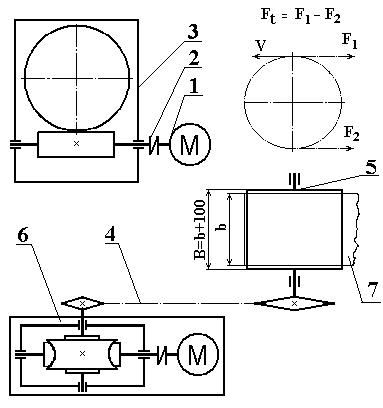 Исходные данные по вариантам:    1       2       3        4        5        6       тяговое усилие на приводномбарабане транспортера       Ft , Кн        1,73  3,04  3,46  2,92  2,23  3,48    скорость ленты транспортера                   , м/с          0,20  0,40  0,35  0,30  0,25  0,30   диаметр приводного барабана                          , мм         160   200   250   315   160   200  требуемый ресурс привода Lh, ч                            14000режим работы (нагрузки) привода  постоянный (NR = 0 )тип ленты транспортера    Лента 3-b-5-БКНЛ-65-2-В ГОСТ 20-76ширина ленты b, мм                            300   500   400   650    400   500  1. Электродвигатель, 2. Муфта, 3. Редуктор, 4. Цепная передача, 5. Приводной вал транспортера   с тяговым барабаном, 6. Рама или плита,7. Лента транспортера 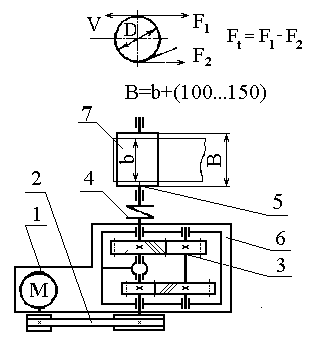 Исходные данные по вариантам:    1       2       3        4        5        6       тяговое усилие на приводномбарабане транспортера       Ft , Кн          2,1    3,1   2,4    2,7     3,3    1,9  скорость ленты транспортера                   , м/с          0,4    0,7    0,5    0,6     0,4    0,5 диаметр приводного барабана                          , мм         160   200   250   315   160   200  требуемый ресурс привода Lh, ч                            25000режим работы (нагрузки) привода  постоянный (NR = 0 )тип ленты транспортера    Лента 3-b-5-БКНЛ-65-2-В ГОСТ 20-76ширина ленты b, мм                            300   500   400   650    400   500  1. Электродвигатель, 2. Клиноременная передача 3. Редуктор, 4. Муфта, 5. Приводной вал транспортера   с тяговым барабаном, 6. Рама или плита,7. Лента транспортера МИНОБРНАУКИ РОССИЙСКОЙ ФЕДЕРАЦИИроссиский  государственный университетимени А.Н. КОСЫГИНАКафедра «Теоретическая и прикладная механика»ЗАДАНИЕ    ДМ-01к курсовому проекту по деталям машинСтуденту _________________________                    группы _________________Тема проекта: разработать приводное устройство ленточного транспортера.Исходные данные по вариантам:                1       2       3        4        5        6       7  тяговое усилие на приводномбарабане транспортера Ft , Кн               0,8    2,0    3,0    4,2     2,9     1,4  ___скорость ленты транспортера , м/с  1,4   1,25    0,8   0,75   1,15    1,3  ___диаметр приводного барабана, мм  250   315   160    200    250   200  ___требуемый ресурс привода , ч                             20000режим работы (нагрузки) привода               постоянный ()тип ленты транспортера               Лента 3--5-БКНЛ-150-2-В ГОСТ 20-76ширина ленты , мм                            500   650   300    400    650   500  ___Перечень основных вопросов, подлежащих разработке при проектировании приводного устройства:кинематическо – силовой расчет привода;расчет и конструирование зубчатого цилиндрического одноступенчатого горизонтального редуктора;расчет и конструирование цепной передачи;расчет и конструирование приводного вала с тяговым барабаном;выбор стандартной муфты;конструирование опорной рамы или плиты привода.Срок окончания предварительных расчетов по проекту:           ____________МИНОБРНАУКИ РОССИЙСКОЙ ФЕДЕРАЦИИроссиский  государственный университетимени А.Н. КОСЫГИНАКафедра «Теоретическая и прикладная механика»ЗАДАНИЕ    ДМ-01к курсовому проекту по деталям машинСтуденту _________________________                    группы _________________Тема проекта: разработать приводное устройство ленточного транспортера.Исходные данные по вариантам:                1       2       3        4        5        6       7  тяговое усилие на приводномбарабане транспортера Ft , Кн               0,8    2,0    3,0    4,2     2,9     1,4  ___скорость ленты транспортера , м/с  1,4   1,25    0,8   0,75   1,15    1,3  ___диаметр приводного барабана, мм  250   315   160    200    250   200  ___требуемый ресурс привода , ч                             20000режим работы (нагрузки) привода               постоянный ()тип ленты транспортера               Лента 3--5-БКНЛ-150-2-В ГОСТ 20-76ширина ленты , мм                            500   650   300    400    650   500  ___Перечень основных вопросов, подлежащих разработке при проектировании приводного устройства:кинематическо – силовой расчет привода;расчет и конструирование зубчатого цилиндрического одноступенчатого горизонтального редуктора;расчет и конструирование цепной передачи;расчет и конструирование приводного вала с тяговым барабаном;выбор стандартной муфты;конструирование опорной рамы или плиты привода.Срок окончания предварительных расчетов по проекту:           ____________МИНОБРНАУКИ РОССИЙСКОЙ ФЕДЕРАЦИИроссиский  государственный университетимени А.Н. КОСЫГИНАКафедра «Теоретическая и прикладная механика»ЗАДАНИЕ    ДМ-01к курсовому проекту по деталям машинСтуденту _________________________                    группы _________________Тема проекта: разработать приводное устройство ленточного транспортера.Исходные данные по вариантам:                1       2       3        4        5        6       7  тяговое усилие на приводномбарабане транспортера Ft , Кн               0,8    2,0    3,0    4,2     2,9     1,4  ___скорость ленты транспортера , м/с  1,4   1,25    0,8   0,75   1,15    1,3  ___диаметр приводного барабана, мм  250   315   160    200    250   200  ___требуемый ресурс привода , ч                             20000режим работы (нагрузки) привода               постоянный ()тип ленты транспортера               Лента 3--5-БКНЛ-150-2-В ГОСТ 20-76ширина ленты , мм                            500   650   300    400    650   500  ___Перечень основных вопросов, подлежащих разработке при проектировании приводного устройства:кинематическо – силовой расчет привода;расчет и конструирование зубчатого цилиндрического одноступенчатого горизонтального редуктора;расчет и конструирование цепной передачи;расчет и конструирование приводного вала с тяговым барабаном;выбор стандартной муфты;конструирование опорной рамы или плиты привода.Срок окончания предварительных расчетов по проекту:           ____________МИНОБРНАУКИ РОССИЙСКОЙ ФЕДЕРАЦИИроссиский  государственный университетимени А.Н. КОСЫГИНАКафедра «Теоретическая и прикладная механика»ЗАДАНИЕ    ДМ-01к курсовому проекту по деталям машинСтуденту _________________________                    группы _________________Тема проекта: разработать приводное устройство ленточного транспортера.Исходные данные по вариантам:                1       2       3        4        5        6       7  тяговое усилие на приводномбарабане транспортера Ft , Кн               0,8    2,0    3,0    4,2     2,9     1,4  ___скорость ленты транспортера , м/с  1,4   1,25    0,8   0,75   1,15    1,3  ___диаметр приводного барабана, мм  250   315   160    200    250   200  ___требуемый ресурс привода , ч                             20000режим работы (нагрузки) привода               постоянный ()тип ленты транспортера               Лента 3--5-БКНЛ-150-2-В ГОСТ 20-76ширина ленты , мм                            500   650   300    400    650   500  ___Перечень основных вопросов, подлежащих разработке при проектировании приводного устройства:кинематическо – силовой расчет привода;расчет и конструирование зубчатого цилиндрического одноступенчатого горизонтального редуктора;расчет и конструирование цепной передачи;расчет и конструирование приводного вала с тяговым барабаном;выбор стандартной муфты;конструирование опорной рамы или плиты привода.Срок окончания предварительных расчетов по проекту:           ____________МИНОБРНАУКИ РОССИЙСКОЙ ФЕДЕРАЦИИроссиский  государственный университетимени А.Н. КОСЫГИНАКафедра «Теоретическая и прикладная механика»ЗАДАНИЕ    ДМ-01к курсовому проекту по деталям машинСтуденту _________________________                    группы _________________Тема проекта: разработать приводное устройство ленточного транспортера.Исходные данные по вариантам:                1       2       3        4        5        6       7  тяговое усилие на приводномбарабане транспортера Ft , Кн               0,8    2,0    3,0    4,2     2,9     1,4  ___скорость ленты транспортера , м/с  1,4   1,25    0,8   0,75   1,15    1,3  ___диаметр приводного барабана, мм  250   315   160    200    250   200  ___требуемый ресурс привода , ч                             20000режим работы (нагрузки) привода               постоянный ()тип ленты транспортера               Лента 3--5-БКНЛ-150-2-В ГОСТ 20-76ширина ленты , мм                            500   650   300    400    650   500  ___Перечень основных вопросов, подлежащих разработке при проектировании приводного устройства:кинематическо – силовой расчет привода;расчет и конструирование зубчатого цилиндрического одноступенчатого горизонтального редуктора;расчет и конструирование цепной передачи;расчет и конструирование приводного вала с тяговым барабаном;выбор стандартной муфты;конструирование опорной рамы или плиты привода.Срок окончания предварительных расчетов по проекту:           ____________МИНОБРНАУКИ РОССИЙСКОЙ ФЕДЕРАЦИИроссиский  государственный университетимени А.Н. КОСЫГИНАКафедра «Теоретическая и прикладная механика»ЗАДАНИЕ    ДМ-01к курсовому проекту по деталям машинСтуденту _________________________                    группы _________________Тема проекта: разработать приводное устройство ленточного транспортера.Исходные данные по вариантам:                1       2       3        4        5        6       7  тяговое усилие на приводномбарабане транспортера Ft , Кн               0,8    2,0    3,0    4,2     2,9     1,4  ___скорость ленты транспортера , м/с  1,4   1,25    0,8   0,75   1,15    1,3  ___диаметр приводного барабана, мм  250   315   160    200    250   200  ___требуемый ресурс привода , ч                             20000режим работы (нагрузки) привода               постоянный ()тип ленты транспортера               Лента 3--5-БКНЛ-150-2-В ГОСТ 20-76ширина ленты , мм                            500   650   300    400    650   500  ___Перечень основных вопросов, подлежащих разработке при проектировании приводного устройства:кинематическо – силовой расчет привода;расчет и конструирование зубчатого цилиндрического одноступенчатого горизонтального редуктора;расчет и конструирование цепной передачи;расчет и конструирование приводного вала с тяговым барабаном;выбор стандартной муфты;конструирование опорной рамы или плиты привода.Срок окончания предварительных расчетов по проекту:           ____________МИНОБРНАУКИ РОССИЙСКОЙ ФЕДЕРАЦИИроссиский  государственный университетимени А.Н. КОСЫГИНАКафедра «Теоретическая и прикладная механика»ЗАДАНИЕ    ДМ-01к курсовому проекту по деталям машинСтуденту _________________________                    группы _________________Тема проекта: разработать приводное устройство ленточного транспортера.Исходные данные по вариантам:                1       2       3        4        5        6       7  тяговое усилие на приводномбарабане транспортера Ft , Кн               0,8    2,0    3,0    4,2     2,9     1,4  ___скорость ленты транспортера , м/с  1,4   1,25    0,8   0,75   1,15    1,3  ___диаметр приводного барабана, мм  250   315   160    200    250   200  ___требуемый ресурс привода , ч                             20000режим работы (нагрузки) привода               постоянный ()тип ленты транспортера               Лента 3--5-БКНЛ-150-2-В ГОСТ 20-76ширина ленты , мм                            500   650   300    400    650   500  ___Перечень основных вопросов, подлежащих разработке при проектировании приводного устройства:кинематическо – силовой расчет привода;расчет и конструирование зубчатого цилиндрического одноступенчатого горизонтального редуктора;расчет и конструирование цепной передачи;расчет и конструирование приводного вала с тяговым барабаном;выбор стандартной муфты;конструирование опорной рамы или плиты привода.Срок окончания предварительных расчетов по проекту:           ____________ЛистИзм.Лист№  докум.Подп.ДатаПеречень графического материала (формат А1)                    Срок выполнения1 лист: Редуктор. Сборочный чертеж.                                   ____________2 лист: Детали привода. Рабочие чертежи.                           ____________3 лист: Привод. Чертеж общего вида.                                    ____________Схема приводного устройства ленточного транспортера:Дополнительные данные:количество изделий в серии – 100;передаточное отношение цепной передачи назначить из диапазона ;на заводе – изготовителе отсутствует технологическое оборудование для финишной обработки зубьев колес редуктора при твердости их поверхностей .Дата выдачи задания    _________________Срок сдачи проекта     _________________Консультант                 _________________Студент                         _________________Перечень графического материала (формат А1)                    Срок выполнения1 лист: Редуктор. Сборочный чертеж.                                   ____________2 лист: Детали привода. Рабочие чертежи.                           ____________3 лист: Привод. Чертеж общего вида.                                    ____________Схема приводного устройства ленточного транспортера:Дополнительные данные:количество изделий в серии – 100;передаточное отношение цепной передачи назначить из диапазона ;на заводе – изготовителе отсутствует технологическое оборудование для финишной обработки зубьев колес редуктора при твердости их поверхностей .Дата выдачи задания    _________________Срок сдачи проекта     _________________Консультант                 _________________Студент                         _________________Перечень графического материала (формат А1)                    Срок выполнения1 лист: Редуктор. Сборочный чертеж.                                   ____________2 лист: Детали привода. Рабочие чертежи.                           ____________3 лист: Привод. Чертеж общего вида.                                    ____________Схема приводного устройства ленточного транспортера:Дополнительные данные:количество изделий в серии – 100;передаточное отношение цепной передачи назначить из диапазона ;на заводе – изготовителе отсутствует технологическое оборудование для финишной обработки зубьев колес редуктора при твердости их поверхностей .Дата выдачи задания    _________________Срок сдачи проекта     _________________Консультант                 _________________Студент                         _________________Перечень графического материала (формат А1)                    Срок выполнения1 лист: Редуктор. Сборочный чертеж.                                   ____________2 лист: Детали привода. Рабочие чертежи.                           ____________3 лист: Привод. Чертеж общего вида.                                    ____________Схема приводного устройства ленточного транспортера:Дополнительные данные:количество изделий в серии – 100;передаточное отношение цепной передачи назначить из диапазона ;на заводе – изготовителе отсутствует технологическое оборудование для финишной обработки зубьев колес редуктора при твердости их поверхностей .Дата выдачи задания    _________________Срок сдачи проекта     _________________Консультант                 _________________Студент                         _________________Перечень графического материала (формат А1)                    Срок выполнения1 лист: Редуктор. Сборочный чертеж.                                   ____________2 лист: Детали привода. Рабочие чертежи.                           ____________3 лист: Привод. Чертеж общего вида.                                    ____________Схема приводного устройства ленточного транспортера:Дополнительные данные:количество изделий в серии – 100;передаточное отношение цепной передачи назначить из диапазона ;на заводе – изготовителе отсутствует технологическое оборудование для финишной обработки зубьев колес редуктора при твердости их поверхностей .Дата выдачи задания    _________________Срок сдачи проекта     _________________Консультант                 _________________Студент                         _________________Перечень графического материала (формат А1)                    Срок выполнения1 лист: Редуктор. Сборочный чертеж.                                   ____________2 лист: Детали привода. Рабочие чертежи.                           ____________3 лист: Привод. Чертеж общего вида.                                    ____________Схема приводного устройства ленточного транспортера:Дополнительные данные:количество изделий в серии – 100;передаточное отношение цепной передачи назначить из диапазона ;на заводе – изготовителе отсутствует технологическое оборудование для финишной обработки зубьев колес редуктора при твердости их поверхностей .Дата выдачи задания    _________________Срок сдачи проекта     _________________Консультант                 _________________Студент                         _________________Перечень графического материала (формат А1)                    Срок выполнения1 лист: Редуктор. Сборочный чертеж.                                   ____________2 лист: Детали привода. Рабочие чертежи.                           ____________3 лист: Привод. Чертеж общего вида.                                    ____________Схема приводного устройства ленточного транспортера:Дополнительные данные:количество изделий в серии – 100;передаточное отношение цепной передачи назначить из диапазона ;на заводе – изготовителе отсутствует технологическое оборудование для финишной обработки зубьев колес редуктора при твердости их поверхностей .Дата выдачи задания    _________________Срок сдачи проекта     _________________Консультант                 _________________Студент                         _________________ЛистИзм.Лист№  докум.Подп.ДатаМИНОБРНАУКИ РОССИЙСКОЙ ФЕДЕРАЦИИРОССИСКИЙ  ГОСУДАРСТВЕННЫЙ УНИВЕРСИТЕТимени А.Н. КОСЫГИНАКафедра «Теоретическая и прикладная механика»ЗАДАНИЕ    ДМ-04к курсовому проекту по деталям машинСтуденту _________________________                       группы ________________Тема проекта: разработать приводное устройство цепного транспортера.Исходные данные по вариантам:                1       2       3       4       5       6       7тяговое усилие на приводныхзвёздочках транспортера , Кн;         2,8    3,7    1,5    2,4    2,2    3,2   ____скорость цепей транспортера , м/с   1,2    0,8    1,0    0,9    1,1    1,0   ____шаг цепей транспортера , мм            63     50    100     63     80     50   ____число зубьев звездочек                        8      10      6        9       7     11    ____требуемый ресурс привода , ч                               16000режим работы (нагрузки) привода                  постоянный ()тип тяговых цепей транспортера                       М20 ГОСТ 588-81Перечень основных вопросов, подлежащих разработке при проектировании приводного устройства:кинематическо – силовой расчет привода;расчет и конструирование зубчатого конического одноступенчатогоредуктора с круговыми зубьями колёс;расчет и конструирование клиноремённой передачи;расчет и конструирование приводного вала с тяговыми звездочками;выбор стандартной муфты;конструирование опорной рамы или плиты привода.Срок окончания предварительных расчетов по проекту:           ____________МИНОБРНАУКИ РОССИЙСКОЙ ФЕДЕРАЦИИРОССИСКИЙ  ГОСУДАРСТВЕННЫЙ УНИВЕРСИТЕТимени А.Н. КОСЫГИНАКафедра «Теоретическая и прикладная механика»ЗАДАНИЕ    ДМ-04к курсовому проекту по деталям машинСтуденту _________________________                       группы ________________Тема проекта: разработать приводное устройство цепного транспортера.Исходные данные по вариантам:                1       2       3       4       5       6       7тяговое усилие на приводныхзвёздочках транспортера , Кн;         2,8    3,7    1,5    2,4    2,2    3,2   ____скорость цепей транспортера , м/с   1,2    0,8    1,0    0,9    1,1    1,0   ____шаг цепей транспортера , мм            63     50    100     63     80     50   ____число зубьев звездочек                        8      10      6        9       7     11    ____требуемый ресурс привода , ч                               16000режим работы (нагрузки) привода                  постоянный ()тип тяговых цепей транспортера                       М20 ГОСТ 588-81Перечень основных вопросов, подлежащих разработке при проектировании приводного устройства:кинематическо – силовой расчет привода;расчет и конструирование зубчатого конического одноступенчатогоредуктора с круговыми зубьями колёс;расчет и конструирование клиноремённой передачи;расчет и конструирование приводного вала с тяговыми звездочками;выбор стандартной муфты;конструирование опорной рамы или плиты привода.Срок окончания предварительных расчетов по проекту:           ____________МИНОБРНАУКИ РОССИЙСКОЙ ФЕДЕРАЦИИРОССИСКИЙ  ГОСУДАРСТВЕННЫЙ УНИВЕРСИТЕТимени А.Н. КОСЫГИНАКафедра «Теоретическая и прикладная механика»ЗАДАНИЕ    ДМ-04к курсовому проекту по деталям машинСтуденту _________________________                       группы ________________Тема проекта: разработать приводное устройство цепного транспортера.Исходные данные по вариантам:                1       2       3       4       5       6       7тяговое усилие на приводныхзвёздочках транспортера , Кн;         2,8    3,7    1,5    2,4    2,2    3,2   ____скорость цепей транспортера , м/с   1,2    0,8    1,0    0,9    1,1    1,0   ____шаг цепей транспортера , мм            63     50    100     63     80     50   ____число зубьев звездочек                        8      10      6        9       7     11    ____требуемый ресурс привода , ч                               16000режим работы (нагрузки) привода                  постоянный ()тип тяговых цепей транспортера                       М20 ГОСТ 588-81Перечень основных вопросов, подлежащих разработке при проектировании приводного устройства:кинематическо – силовой расчет привода;расчет и конструирование зубчатого конического одноступенчатогоредуктора с круговыми зубьями колёс;расчет и конструирование клиноремённой передачи;расчет и конструирование приводного вала с тяговыми звездочками;выбор стандартной муфты;конструирование опорной рамы или плиты привода.Срок окончания предварительных расчетов по проекту:           ____________МИНОБРНАУКИ РОССИЙСКОЙ ФЕДЕРАЦИИРОССИСКИЙ  ГОСУДАРСТВЕННЫЙ УНИВЕРСИТЕТимени А.Н. КОСЫГИНАКафедра «Теоретическая и прикладная механика»ЗАДАНИЕ    ДМ-04к курсовому проекту по деталям машинСтуденту _________________________                       группы ________________Тема проекта: разработать приводное устройство цепного транспортера.Исходные данные по вариантам:                1       2       3       4       5       6       7тяговое усилие на приводныхзвёздочках транспортера , Кн;         2,8    3,7    1,5    2,4    2,2    3,2   ____скорость цепей транспортера , м/с   1,2    0,8    1,0    0,9    1,1    1,0   ____шаг цепей транспортера , мм            63     50    100     63     80     50   ____число зубьев звездочек                        8      10      6        9       7     11    ____требуемый ресурс привода , ч                               16000режим работы (нагрузки) привода                  постоянный ()тип тяговых цепей транспортера                       М20 ГОСТ 588-81Перечень основных вопросов, подлежащих разработке при проектировании приводного устройства:кинематическо – силовой расчет привода;расчет и конструирование зубчатого конического одноступенчатогоредуктора с круговыми зубьями колёс;расчет и конструирование клиноремённой передачи;расчет и конструирование приводного вала с тяговыми звездочками;выбор стандартной муфты;конструирование опорной рамы или плиты привода.Срок окончания предварительных расчетов по проекту:           ____________МИНОБРНАУКИ РОССИЙСКОЙ ФЕДЕРАЦИИРОССИСКИЙ  ГОСУДАРСТВЕННЫЙ УНИВЕРСИТЕТимени А.Н. КОСЫГИНАКафедра «Теоретическая и прикладная механика»ЗАДАНИЕ    ДМ-04к курсовому проекту по деталям машинСтуденту _________________________                       группы ________________Тема проекта: разработать приводное устройство цепного транспортера.Исходные данные по вариантам:                1       2       3       4       5       6       7тяговое усилие на приводныхзвёздочках транспортера , Кн;         2,8    3,7    1,5    2,4    2,2    3,2   ____скорость цепей транспортера , м/с   1,2    0,8    1,0    0,9    1,1    1,0   ____шаг цепей транспортера , мм            63     50    100     63     80     50   ____число зубьев звездочек                        8      10      6        9       7     11    ____требуемый ресурс привода , ч                               16000режим работы (нагрузки) привода                  постоянный ()тип тяговых цепей транспортера                       М20 ГОСТ 588-81Перечень основных вопросов, подлежащих разработке при проектировании приводного устройства:кинематическо – силовой расчет привода;расчет и конструирование зубчатого конического одноступенчатогоредуктора с круговыми зубьями колёс;расчет и конструирование клиноремённой передачи;расчет и конструирование приводного вала с тяговыми звездочками;выбор стандартной муфты;конструирование опорной рамы или плиты привода.Срок окончания предварительных расчетов по проекту:           ____________МИНОБРНАУКИ РОССИЙСКОЙ ФЕДЕРАЦИИРОССИСКИЙ  ГОСУДАРСТВЕННЫЙ УНИВЕРСИТЕТимени А.Н. КОСЫГИНАКафедра «Теоретическая и прикладная механика»ЗАДАНИЕ    ДМ-04к курсовому проекту по деталям машинСтуденту _________________________                       группы ________________Тема проекта: разработать приводное устройство цепного транспортера.Исходные данные по вариантам:                1       2       3       4       5       6       7тяговое усилие на приводныхзвёздочках транспортера , Кн;         2,8    3,7    1,5    2,4    2,2    3,2   ____скорость цепей транспортера , м/с   1,2    0,8    1,0    0,9    1,1    1,0   ____шаг цепей транспортера , мм            63     50    100     63     80     50   ____число зубьев звездочек                        8      10      6        9       7     11    ____требуемый ресурс привода , ч                               16000режим работы (нагрузки) привода                  постоянный ()тип тяговых цепей транспортера                       М20 ГОСТ 588-81Перечень основных вопросов, подлежащих разработке при проектировании приводного устройства:кинематическо – силовой расчет привода;расчет и конструирование зубчатого конического одноступенчатогоредуктора с круговыми зубьями колёс;расчет и конструирование клиноремённой передачи;расчет и конструирование приводного вала с тяговыми звездочками;выбор стандартной муфты;конструирование опорной рамы или плиты привода.Срок окончания предварительных расчетов по проекту:           ____________МИНОБРНАУКИ РОССИЙСКОЙ ФЕДЕРАЦИИРОССИСКИЙ  ГОСУДАРСТВЕННЫЙ УНИВЕРСИТЕТимени А.Н. КОСЫГИНАКафедра «Теоретическая и прикладная механика»ЗАДАНИЕ    ДМ-04к курсовому проекту по деталям машинСтуденту _________________________                       группы ________________Тема проекта: разработать приводное устройство цепного транспортера.Исходные данные по вариантам:                1       2       3       4       5       6       7тяговое усилие на приводныхзвёздочках транспортера , Кн;         2,8    3,7    1,5    2,4    2,2    3,2   ____скорость цепей транспортера , м/с   1,2    0,8    1,0    0,9    1,1    1,0   ____шаг цепей транспортера , мм            63     50    100     63     80     50   ____число зубьев звездочек                        8      10      6        9       7     11    ____требуемый ресурс привода , ч                               16000режим работы (нагрузки) привода                  постоянный ()тип тяговых цепей транспортера                       М20 ГОСТ 588-81Перечень основных вопросов, подлежащих разработке при проектировании приводного устройства:кинематическо – силовой расчет привода;расчет и конструирование зубчатого конического одноступенчатогоредуктора с круговыми зубьями колёс;расчет и конструирование клиноремённой передачи;расчет и конструирование приводного вала с тяговыми звездочками;выбор стандартной муфты;конструирование опорной рамы или плиты привода.Срок окончания предварительных расчетов по проекту:           ____________ЛистИзм.Лист№  докум.Подп.ДатаПеречень графического материала (формат А1)                    Срок выполнения1 лист: Редуктор. Сборочный чертеж.                                   ____________2 лист: Детали привода. Рабочие чертежи.                           ____________3 лист: Привод. Чертеж общего вида.                                    ____________Схема приводного устройства цепного транспортера:Дополнительные данные:количество изделий в серии – 70;передаточное отношение клиноремённой передачи назначить из диапазона ;расстояние между тяговыми звездочками .на заводе – изготовителе отсутствует технологическое оборудование для финишной обработки зубьев колес редуктора при твердости их поверхностей .Дата выдачи задания    _________________Срок сдачи проекта     _________________Консультант                 _________________Студент                         _________________МИНОБРНАУКИ РОССИЙСКОЙ ФЕДЕРАЦИИРОССИСКИЙ  ГОСУДАРСТВЕННЫЙ УНИВЕРСИТЕТимени А.Н. КОСЫГИНАКафедра «Теоретическая и прикладная механика»ЗАДАНИЕ    ДМ-03к курсовому проекту по деталям машинСтуденту _________________________                       группы _______________Тема проекта: разработать приводное устройство ленточного транспортера.Исходные данные по вариантам:                 1       2       3       4       5       6       7тяговое усилие на приводномбарабане транспортера Ft , Кн                1,6    2,8    3,0    3,2    1,4    2,5   ___скорость ленты транспортера , м/с    0,6    0,8    0,5    0,7   0,45  0,75  ___диаметр приводного барабана , мм  160   200   250   315   160   250   ___требуемый ресурс привода , ч                             22000режим работы (нагрузки) привода                 постоянный ()тип ленты транспортера               Лента 3--5-БКНЛ-150-2-В ГОСТ 20-76ширина ленты , мм                              300   400   500   650   400   650   ___Перечень основных вопросов, подлежащих разработке при проектировании приводного устройства:кинематическо – силовой расчет привода;расчет и конструирование зубчатого цилиндрического одноступенчатого вертикального редуктора;расчет и конструирование передачи с зубчатым ремнём;расчет и конструирование приводного вала с тяговым барабаном;выбор стандартной муфты;конструирование опорной рамы или плиты привода.Срок окончания предварительных расчетов по проекту:          ____________МИНОБРНАУКИ РОССИЙСКОЙ ФЕДЕРАЦИИРОССИСКИЙ  ГОСУДАРСТВЕННЫЙ УНИВЕРСИТЕТимени А.Н. КОСЫГИНАКафедра «Теоретическая и прикладная механика»ЗАДАНИЕ    ДМ-03к курсовому проекту по деталям машинСтуденту _________________________                       группы _______________Тема проекта: разработать приводное устройство ленточного транспортера.Исходные данные по вариантам:                 1       2       3       4       5       6       7тяговое усилие на приводномбарабане транспортера Ft , Кн                1,6    2,8    3,0    3,2    1,4    2,5   ___скорость ленты транспортера , м/с    0,6    0,8    0,5    0,7   0,45  0,75  ___диаметр приводного барабана , мм  160   200   250   315   160   250   ___требуемый ресурс привода , ч                             22000режим работы (нагрузки) привода                 постоянный ()тип ленты транспортера               Лента 3--5-БКНЛ-150-2-В ГОСТ 20-76ширина ленты , мм                              300   400   500   650   400   650   ___Перечень основных вопросов, подлежащих разработке при проектировании приводного устройства:кинематическо – силовой расчет привода;расчет и конструирование зубчатого цилиндрического одноступенчатого вертикального редуктора;расчет и конструирование передачи с зубчатым ремнём;расчет и конструирование приводного вала с тяговым барабаном;выбор стандартной муфты;конструирование опорной рамы или плиты привода.Срок окончания предварительных расчетов по проекту:          ____________МИНОБРНАУКИ РОССИЙСКОЙ ФЕДЕРАЦИИРОССИСКИЙ  ГОСУДАРСТВЕННЫЙ УНИВЕРСИТЕТимени А.Н. КОСЫГИНАКафедра «Теоретическая и прикладная механика»ЗАДАНИЕ    ДМ-03к курсовому проекту по деталям машинСтуденту _________________________                       группы _______________Тема проекта: разработать приводное устройство ленточного транспортера.Исходные данные по вариантам:                 1       2       3       4       5       6       7тяговое усилие на приводномбарабане транспортера Ft , Кн                1,6    2,8    3,0    3,2    1,4    2,5   ___скорость ленты транспортера , м/с    0,6    0,8    0,5    0,7   0,45  0,75  ___диаметр приводного барабана , мм  160   200   250   315   160   250   ___требуемый ресурс привода , ч                             22000режим работы (нагрузки) привода                 постоянный ()тип ленты транспортера               Лента 3--5-БКНЛ-150-2-В ГОСТ 20-76ширина ленты , мм                              300   400   500   650   400   650   ___Перечень основных вопросов, подлежащих разработке при проектировании приводного устройства:кинематическо – силовой расчет привода;расчет и конструирование зубчатого цилиндрического одноступенчатого вертикального редуктора;расчет и конструирование передачи с зубчатым ремнём;расчет и конструирование приводного вала с тяговым барабаном;выбор стандартной муфты;конструирование опорной рамы или плиты привода.Срок окончания предварительных расчетов по проекту:          ____________МИНОБРНАУКИ РОССИЙСКОЙ ФЕДЕРАЦИИРОССИСКИЙ  ГОСУДАРСТВЕННЫЙ УНИВЕРСИТЕТимени А.Н. КОСЫГИНАКафедра «Теоретическая и прикладная механика»ЗАДАНИЕ    ДМ-03к курсовому проекту по деталям машинСтуденту _________________________                       группы _______________Тема проекта: разработать приводное устройство ленточного транспортера.Исходные данные по вариантам:                 1       2       3       4       5       6       7тяговое усилие на приводномбарабане транспортера Ft , Кн                1,6    2,8    3,0    3,2    1,4    2,5   ___скорость ленты транспортера , м/с    0,6    0,8    0,5    0,7   0,45  0,75  ___диаметр приводного барабана , мм  160   200   250   315   160   250   ___требуемый ресурс привода , ч                             22000режим работы (нагрузки) привода                 постоянный ()тип ленты транспортера               Лента 3--5-БКНЛ-150-2-В ГОСТ 20-76ширина ленты , мм                              300   400   500   650   400   650   ___Перечень основных вопросов, подлежащих разработке при проектировании приводного устройства:кинематическо – силовой расчет привода;расчет и конструирование зубчатого цилиндрического одноступенчатого вертикального редуктора;расчет и конструирование передачи с зубчатым ремнём;расчет и конструирование приводного вала с тяговым барабаном;выбор стандартной муфты;конструирование опорной рамы или плиты привода.Срок окончания предварительных расчетов по проекту:          ____________МИНОБРНАУКИ РОССИЙСКОЙ ФЕДЕРАЦИИРОССИСКИЙ  ГОСУДАРСТВЕННЫЙ УНИВЕРСИТЕТимени А.Н. КОСЫГИНАКафедра «Теоретическая и прикладная механика»ЗАДАНИЕ    ДМ-03к курсовому проекту по деталям машинСтуденту _________________________                       группы _______________Тема проекта: разработать приводное устройство ленточного транспортера.Исходные данные по вариантам:                 1       2       3       4       5       6       7тяговое усилие на приводномбарабане транспортера Ft , Кн                1,6    2,8    3,0    3,2    1,4    2,5   ___скорость ленты транспортера , м/с    0,6    0,8    0,5    0,7   0,45  0,75  ___диаметр приводного барабана , мм  160   200   250   315   160   250   ___требуемый ресурс привода , ч                             22000режим работы (нагрузки) привода                 постоянный ()тип ленты транспортера               Лента 3--5-БКНЛ-150-2-В ГОСТ 20-76ширина ленты , мм                              300   400   500   650   400   650   ___Перечень основных вопросов, подлежащих разработке при проектировании приводного устройства:кинематическо – силовой расчет привода;расчет и конструирование зубчатого цилиндрического одноступенчатого вертикального редуктора;расчет и конструирование передачи с зубчатым ремнём;расчет и конструирование приводного вала с тяговым барабаном;выбор стандартной муфты;конструирование опорной рамы или плиты привода.Срок окончания предварительных расчетов по проекту:          ____________МИНОБРНАУКИ РОССИЙСКОЙ ФЕДЕРАЦИИРОССИСКИЙ  ГОСУДАРСТВЕННЫЙ УНИВЕРСИТЕТимени А.Н. КОСЫГИНАКафедра «Теоретическая и прикладная механика»ЗАДАНИЕ    ДМ-03к курсовому проекту по деталям машинСтуденту _________________________                       группы _______________Тема проекта: разработать приводное устройство ленточного транспортера.Исходные данные по вариантам:                 1       2       3       4       5       6       7тяговое усилие на приводномбарабане транспортера Ft , Кн                1,6    2,8    3,0    3,2    1,4    2,5   ___скорость ленты транспортера , м/с    0,6    0,8    0,5    0,7   0,45  0,75  ___диаметр приводного барабана , мм  160   200   250   315   160   250   ___требуемый ресурс привода , ч                             22000режим работы (нагрузки) привода                 постоянный ()тип ленты транспортера               Лента 3--5-БКНЛ-150-2-В ГОСТ 20-76ширина ленты , мм                              300   400   500   650   400   650   ___Перечень основных вопросов, подлежащих разработке при проектировании приводного устройства:кинематическо – силовой расчет привода;расчет и конструирование зубчатого цилиндрического одноступенчатого вертикального редуктора;расчет и конструирование передачи с зубчатым ремнём;расчет и конструирование приводного вала с тяговым барабаном;выбор стандартной муфты;конструирование опорной рамы или плиты привода.Срок окончания предварительных расчетов по проекту:          ____________МИНОБРНАУКИ РОССИЙСКОЙ ФЕДЕРАЦИИРОССИСКИЙ  ГОСУДАРСТВЕННЫЙ УНИВЕРСИТЕТимени А.Н. КОСЫГИНАКафедра «Теоретическая и прикладная механика»ЗАДАНИЕ    ДМ-03к курсовому проекту по деталям машинСтуденту _________________________                       группы _______________Тема проекта: разработать приводное устройство ленточного транспортера.Исходные данные по вариантам:                 1       2       3       4       5       6       7тяговое усилие на приводномбарабане транспортера Ft , Кн                1,6    2,8    3,0    3,2    1,4    2,5   ___скорость ленты транспортера , м/с    0,6    0,8    0,5    0,7   0,45  0,75  ___диаметр приводного барабана , мм  160   200   250   315   160   250   ___требуемый ресурс привода , ч                             22000режим работы (нагрузки) привода                 постоянный ()тип ленты транспортера               Лента 3--5-БКНЛ-150-2-В ГОСТ 20-76ширина ленты , мм                              300   400   500   650   400   650   ___Перечень основных вопросов, подлежащих разработке при проектировании приводного устройства:кинематическо – силовой расчет привода;расчет и конструирование зубчатого цилиндрического одноступенчатого вертикального редуктора;расчет и конструирование передачи с зубчатым ремнём;расчет и конструирование приводного вала с тяговым барабаном;выбор стандартной муфты;конструирование опорной рамы или плиты привода.Срок окончания предварительных расчетов по проекту:          ____________ЛистИзм.Лист№  докум.Подп.ДатаПеречень графического материала (формат А1)                    Срок выполнения1 лист: Редуктор. Сборочный чертеж.                                   ____________2 лист: Детали привода. Рабочие чертежи.                           ____________3 лист: Привод. Чертеж общего вида.                                   ____________Схема приводного устройства ленточного транспортера:Дополнительные данные:количество изделий в серии – 80;передаточное отношение передачи с зубчатым ремнём назначитьиз диапазона ;на заводе – изготовителе отсутствует технологическое оборудованиедля финишной обработки зубьев колес редуктора при твердости ихповерхностей .Дата выдачи задания    _________________Срок сдачи проекта     _________________Консультант                 _________________Студент                         _________________№ п/пНаименование  учебных аудиторий (лабораторий) и помещений для самостоятельной работыОснащенность учебных аудиторий  и помещений для самостоятельной работы1231Учебная аудитория  для проведения занятий лекционного  типа №1207.Москва, ул. Малая Калужская, д.1Для проведения занятий лекционного типа предлагаются наборы демонстрационного оборудования и учебно-наглядных пособий, обеспечивающие тематические иллюстрации, рабочим учебным программам дисциплин.         Комплект учебной мебели, меловая доска, технические  средства  обучения, служащие для представления учебной информации большой аудитории: экран, проектор, колонки. Наборы демонстрационного оборудования и учебно-наглядных пособий, обеспечивающих тематические иллюстрации, соответствующие рабочей программе дисциплины.2Аудитория №1620  для проведения занятий лекционного и семинарского типа, групповых и индивидуальных консультаций, текущего контроля и промежуточной аттестации.Москва, ул. Малая Калужская, д.1Для проведения занятий лекционного типа предлагаются наборы демонстрационного оборудования и учебно-наглядных пособий, обеспечивающие тематические иллюстрации, рабочим учебным программам дисциплин.Комплект учебной мебели, доска меловая. Наборы демонстрационного оборудования и учебно-наглядных пособий, обеспечивающих тематические иллюстрации, соответствующие рабочей программе дисциплины.3Аудитория №1703  для проведения занятий лекционного и семинарского типа, групповых и индивидуальных консультаций, текущего контроля и промежуточной аттестации.Москва, ул. Малая Калужская, д.1Для проведения занятий лекционного типа предлагаются наборы демонстрационного оборудования и учебно-наглядных пособий, обеспечивающие тематические иллюстрации, рабочим учебным программам дисциплин.Комплект учебной мебели, доска меловая. Наборы демонстрационного оборудования и учебно-наглядных пособий, обеспечивающих тематические иллюстрации, соответствующие рабочей программе дисциплины.4Аудитория №1707  для проведения занятий лекционного и семинарского типа, групповых и индивидуальных консультаций, текущего контроля и промежуточной аттестации.Москва, ул. Малая Калужская, д.1Для проведения занятий лекционного типа предлагаются наборы демонстрационного оборудования и учебно-наглядных пособий, обеспечивающие тематические иллюстрации, рабочим учебным программам дисциплин.         Комплект учебной мебели, доска меловая. Наборы демонстрационного оборудования и учебно-наглядных пособий, обеспечивающих тематические иллюстрации, соответствующие рабочей программе дисциплины.5Учебная аудитория для проведения лабораторных  занятий  № 1105, Москва, ул. Малая Калужская, д.1Комплект учебной мебели, доска маркерная. Специализированное  оборудование: пресс, колер, кран балки, конвейер, кран штабелер, путь монорельсовый, редукторы, набор резьб, макеты передач, установки для лабораторных работ, ленточный транспортер, токарный станок:маркерная доска;переносной мультимедиа-проектор Mitsubishi Electrik XD-280U, Экран 150х150измерительные инстурменты: штангенциркули – 10 шт, набор эталонов для шероховатости поверхности, угломерустановка ДМ-27М, установка ДМ37, образцы шпоночных и шлицевых соединений, наборы образцов стальных валиков и втулок, опытные образцы сварных соединений,лабораторный стенд промышленного ленточного конвейераустановки с вариаторамиобразцы цилиндрических редукторовобразцы червячных редукторовустановка ДМ41установка ДМ 35Укомплект подшипников качениякомплект подшипников скольженияподвесной конвейерталикран балкиштабелер
6Учебная аудитория для проведения лабораторных  занятий № 1107,Москва, ул. Малая Калужская, д.1Комплект учебной мебели, доска меловая. Специализированное  оборудование: поляризационно-оптическая установка, установка для исследования напряженного состояния тонкостенной трубы при кручении, машина на кручение, разрывная машина, редуктор, копер, установка для исследования напряжений и деформации в статически неопределимой прямоугольной раме,разрывная машина EU 40испытательная машина на кручение КМ-50-1переносной мультимедиа-проектор Mitsubishi Electrik XD-280U, Экран 150х1507Учебная аудитория для проведения лабораторных  занятий № 1110,Москва, ул. Малая Калужская, д.1Комплект учебной мебели, рабочее место преподавателя, доска меловая. Специализированное  оборудование: разрывная  машина, коперы, машина на кручение, вибростенд, универсальные испытательные машины, установки для исследований, универсальная установкаразрывная машина Р-5опытные образцы из малоуглеродистой стали установка для испытаний на изгиб,Стенд универсальный по сопротивлению материалов    СМ-2переносной мультимедиа-проектор Mitsubishi Electrik XD-280U, Экран 150х1508Самостоятельная работа студентов Читальные залы: учебной; научной литературы; конференц-зал.Ауд. 1154, 1155, 1156ул. М.Калужская, д.124 компьютера, подключенные к сети  Интернет (доступом к электронной библиотечной системе Университета);мультимедийный проектор;экран; микрофоном; колонками;  комплект учебной мебели№ п/пАвтор(ы)Наименование изданияВид издания (учебник, УП, МП и др.)ИздательствоГод изданияАдрес сайта ЭБС или электронного ресурса                          (заполняется  для                                 изданий в электронном виде)Адрес сайта ЭБС или электронного ресурса                          (заполняется  для                                 изданий в электронном виде)Количество экземпляров в библиотеке Университета 1234567789.1 Основная литература, в том числе электронные издания9.1 Основная литература, в том числе электронные издания9.1 Основная литература, в том числе электронные издания9.1 Основная литература, в том числе электронные издания9.1 Основная литература, в том числе электронные издания9.1 Основная литература, в том числе электронные издания1Феодосьев В.И.Сопротивление материаловУчебникМГТУ им Н.Э.Баумана201020051999197919741970-2326792Иванов М.Н.Финогенов В.А.Детали машинУчебникМГТУ им Н.Баумана201020072006200520032000505236111137Есть в ЭБС «Юрайт»:Кривошапко С.Н.Александров А.В., Потапов В.Д., Державин Б.П.Ицкович Г.М., Минин Л.С., Винокуров А.И.Сопротивление материаловСопротивление материалов в 2-х ч.Сопротивление материалов. Руководство к решению задач в 2 ч. Учебник и практикумУчебник и практикумУчебное пособиеМ.: Издательство ЮрайтМ.: Издательство ЮрайтМ.: Издательство Юрайт201820182018https://biblio-online.ru/book/386C436F-C1FC-42D8-BF06-8388EC0FF7E9Ч.1  - https://biblio-online.ru/book/9B7517D5-F33F-498A-BEBF-1FC4DFFB3162Ч.2 - https://biblio-online.ru/book/E5DB6928-A82B-4C05-8F01-307087DF6AD9Ч.1 - https://biblio-online.ru/book/6F0D809D-73DB-4555-8053-9E5BA1A10E1AЧ.2 - https://biblio-online.ru/book/A2181291-C728-4F88-9EFE-39E1675B9D6Ehttps://biblio-online.ru/book/386C436F-C1FC-42D8-BF06-8388EC0FF7E9Ч.1  - https://biblio-online.ru/book/9B7517D5-F33F-498A-BEBF-1FC4DFFB3162Ч.2 - https://biblio-online.ru/book/E5DB6928-A82B-4C05-8F01-307087DF6AD9Ч.1 - https://biblio-online.ru/book/6F0D809D-73DB-4555-8053-9E5BA1A10E1AЧ.2 - https://biblio-online.ru/book/A2181291-C728-4F88-9EFE-39E1675B9D6E---9.2 Дополнительная литература, в том числе электронные издания 9.2 Дополнительная литература, в том числе электронные издания 9.2 Дополнительная литература, в том числе электронные издания 9.2 Дополнительная литература, в том числе электронные издания 9.2 Дополнительная литература, в том числе электронные издания 9.2 Дополнительная литература, в том числе электронные издания 1Под ред. Стасенко И.В.Практический курс сопротивления материаловУчебное пособиеМГТУ им Н.Баумана20063502Дунаев О.В., Леликов П.Ф.Конструирование узлови деталей машинУчебное пособиеМ.: АкадемияМ.: АкадемияМ.: Высшая школаМ.: Высшая школа200920062001200030333563Под. ред. Ряховского О.А.Атлас конструкций узлов и деталей машинУчебное пособиеМГТУ им Н.Баумана20092007513444Ряховский О.А., Клыпин А.В.Детали машинУчебниеМ.: Дрофа200225Решетов Д.Н.Детали машинУчебникМашиностроение19891988429.3 Методические материалы  (указания, рекомендации  по освоению дисциплины авторов РГУ им. А. Н. Косыгина)9.3 Методические материалы  (указания, рекомендации  по освоению дисциплины авторов РГУ им. А. Н. Косыгина)9.3 Методические материалы  (указания, рекомендации  по освоению дисциплины авторов РГУ им. А. Н. Косыгина)9.3 Методические материалы  (указания, рекомендации  по освоению дисциплины авторов РГУ им. А. Н. Косыгина)9.3 Методические материалы  (указания, рекомендации  по освоению дисциплины авторов РГУ им. А. Н. Косыгина)9.3 Методические материалы  (указания, рекомендации  по освоению дисциплины авторов РГУ им. А. Н. Косыгина)9.3 Методические материалы  (указания, рекомендации  по освоению дисциплины авторов РГУ им. А. Н. Косыгина)9.3 Методические материалы  (указания, рекомендации  по освоению дисциплины авторов РГУ им. А. Н. Косыгина)9.3 Методические материалы  (указания, рекомендации  по освоению дисциплины авторов РГУ им. А. Н. Косыгина)1Бабашева О.Л.Кирилловский В.В.Хейло С.ВЩеглюк Ю.Н.Методические указания  (МУ) к выполнению лабораторных работ по разделу «Сопротивление материалов« дисциплины «Прикладная механика»Методические указанияМГТУ им А.Н. Косыгина2011http://znanium.com/catalog/product/466117--2Палочкин С.В., Бабашева О.Л., Хейло С.В., Иванова Е.С.МУ к выполнению лабораторных работ по деталям машин «Соединения.» Часть 1Методические указанияМГТУ им А.Н.Косыгина2012http://znanium.com/catalog/product/466214--3Палочкин С.В., Кожевников В.Ф., Корнев Б.И., Мещеряков А.В.МУ к выполнению лабораторных работ по сопротивлению материалов. Часть 1Методические указанияМГУДТ2013http://znanium.com/catalog/product/466246; 554Палочкин С.В., Кожевников В.Ф., Корнев Б.И., Мещеряков А.В.МУ к выполнению лабораторных работ по сопротивлению материалов.  Часть 2Методические указанияМГУДТ2013http://znanium.com/catalog/product/466300; 555Палочкин С.В., Бабашева О.Л.МУ по выполнению расчетов на прочность стержней при растяжении-сжатии, кручении и изгибеМетодические указанияМГТУ им А.Н.Косыгина2012http://znanium.com/catalog/product/466302; --6Палочкин С.В.Хейло С.В., Щеглюк Ю.Н.МУ по расчету передач гибкой связьюМетодические указанияМГТУ им А.Н.Косыгина2010http://znanium.com/catalog/product/466182; --7Палочкин С.В.Хейло С.В.МУ Расчеты соединений деталей машинМетодические указанияМГУДТ2015http://znanium.com/catalog/product/782944; 558Хейло С.В., Палочкин С.В.Расчеты передач зубчатым ремнем. Учебно-методическое пособиеМетодические указанияМГУДТ2016http://znanium.com/catalog/product/960191; 55